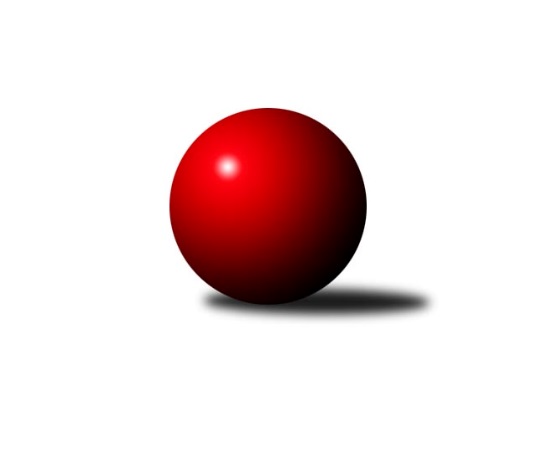 Č.4Ročník 2020/2021	23.5.2024 Zlínský krajský přebor 2020/2021Statistika 4. kolaTabulka družstev:		družstvo	záp	výh	rem	proh	skore	sety	průměr	body	plné	dorážka	chyby	1.	TJ Gumárny Zubří	4	4	0	0	25.0 : 7.0 	(30.0 : 18.0)	2584	8	1807	776	37.3	2.	KK Kroměříž A	4	3	1	0	23.0 : 9.0 	(28.0 : 20.0)	2657	7	1819	838	32.8	3.	TJ Kelč	4	3	0	1	21.0 : 11.0 	(33.0 : 15.0)	2589	6	1784	805	33.5	4.	TJ Valašské Meziříčí C	4	2	1	1	21.0 : 11.0 	(23.5 : 24.5)	2592	5	1822	771	41.5	5.	SC Bylnice	4	2	1	1	16.0 : 16.0 	(24.5 : 23.5)	2521	5	1734	786	38.8	6.	KK Camo Slavičín A	4	2	0	2	18.0 : 14.0 	(30.0 : 18.0)	2642	4	1812	830	38.8	7.	TJ Valašské Meziříčí B	4	2	0	2	18.0 : 14.0 	(25.5 : 22.5)	2581	4	1783	798	46.3	8.	KK Camo Slavičín B	4	2	0	2	16.0 : 16.0 	(28.0 : 20.0)	2559	4	1770	789	50.5	9.	VKK Vsetín B	4	2	0	2	15.0 : 17.0 	(22.5 : 25.5)	2446	4	1719	727	50.8	10.	KC Zlín C	4	1	1	2	14.0 : 18.0 	(22.5 : 25.5)	2636	3	1803	833	32.3	11.	TJ Sokol Machová B	4	1	0	3	12.0 : 20.0 	(18.0 : 30.0)	2493	2	1753	740	52	12.	KK Kroměříž B	4	1	0	3	11.0 : 21.0 	(20.5 : 27.5)	2424	2	1676	749	51.8	13.	VKK Vsetín C	4	1	0	3	10.0 : 22.0 	(16.5 : 31.5)	2411	2	1664	747	46.3	14.	TJ Bojkovice Krons B	4	0	0	4	4.0 : 28.0 	(13.5 : 34.5)	2408	0	1700	708	51Tabulka doma:		družstvo	záp	výh	rem	proh	skore	sety	průměr	body	maximum	minimum	1.	TJ Valašské Meziříčí C	3	2	1	0	20.0 : 4.0 	(22.0 : 14.0)	2637	5	2717	2495	2.	TJ Kelč	2	2	0	0	14.0 : 2.0 	(17.5 : 6.5)	2554	4	2578	2529	3.	KK Kroměříž A	2	2	0	0	13.0 : 3.0 	(16.0 : 8.0)	2531	4	2626	2435	4.	TJ Gumárny Zubří	2	2	0	0	13.0 : 3.0 	(14.5 : 9.5)	2532	4	2585	2478	5.	VKK Vsetín B	3	2	0	1	14.0 : 10.0 	(18.5 : 17.5)	2525	4	2559	2498	6.	TJ Valašské Meziříčí B	1	1	0	0	7.0 : 1.0 	(10.0 : 2.0)	2626	2	2626	2626	7.	SC Bylnice	1	1	0	0	6.0 : 2.0 	(6.0 : 6.0)	2573	2	2573	2573	8.	KK Camo Slavičín B	2	1	0	1	9.0 : 7.0 	(15.5 : 8.5)	2647	2	2651	2643	9.	KK Camo Slavičín A	2	1	0	1	8.0 : 8.0 	(14.5 : 9.5)	2785	2	2819	2751	10.	KK Kroměříž B	2	1	0	1	8.0 : 8.0 	(11.5 : 12.5)	2371	2	2371	2371	11.	TJ Sokol Machová B	2	1	0	1	8.0 : 8.0 	(9.0 : 15.0)	2532	2	2553	2511	12.	VKK Vsetín C	3	1	0	2	9.0 : 15.0 	(13.5 : 22.5)	2519	2	2550	2503	13.	KC Zlín C	2	0	1	1	6.0 : 10.0 	(9.5 : 14.5)	2638	1	2717	2559	14.	TJ Bojkovice Krons B	1	0	0	1	0.0 : 8.0 	(2.0 : 10.0)	2505	0	2505	2505Tabulka venku:		družstvo	záp	výh	rem	proh	skore	sety	průměr	body	maximum	minimum	1.	TJ Gumárny Zubří	2	2	0	0	12.0 : 4.0 	(15.5 : 8.5)	2610	4	2688	2531	2.	KK Kroměříž A	2	1	1	0	10.0 : 6.0 	(12.0 : 12.0)	2720	3	2752	2687	3.	SC Bylnice	3	1	1	1	10.0 : 14.0 	(18.5 : 17.5)	2527	3	2609	2480	4.	KK Camo Slavičín A	2	1	0	1	10.0 : 6.0 	(15.5 : 8.5)	2570	2	2675	2465	5.	KC Zlín C	2	1	0	1	8.0 : 8.0 	(13.0 : 11.0)	2636	2	2718	2553	6.	TJ Kelč	2	1	0	1	7.0 : 9.0 	(15.5 : 8.5)	2606	2	2626	2586	7.	KK Camo Slavičín B	2	1	0	1	7.0 : 9.0 	(12.5 : 11.5)	2515	2	2573	2457	8.	TJ Valašské Meziříčí B	3	1	0	2	11.0 : 13.0 	(15.5 : 20.5)	2558	2	2673	2406	9.	VKK Vsetín B	1	0	0	1	1.0 : 7.0 	(4.0 : 8.0)	2366	0	2366	2366	10.	VKK Vsetín C	1	0	0	1	1.0 : 7.0 	(3.0 : 9.0)	2302	0	2302	2302	11.	TJ Valašské Meziříčí C	1	0	0	1	1.0 : 7.0 	(1.5 : 10.5)	2548	0	2548	2548	12.	TJ Sokol Machová B	2	0	0	2	4.0 : 12.0 	(9.0 : 15.0)	2473	0	2539	2407	13.	KK Kroměříž B	2	0	0	2	3.0 : 13.0 	(9.0 : 15.0)	2391	0	2510	2272	14.	TJ Bojkovice Krons B	3	0	0	3	4.0 : 20.0 	(11.5 : 24.5)	2375	0	2486	2206Tabulka podzimní části:		družstvo	záp	výh	rem	proh	skore	sety	průměr	body	doma	venku	1.	TJ Gumárny Zubří	4	4	0	0	25.0 : 7.0 	(30.0 : 18.0)	2584	8 	2 	0 	0 	2 	0 	0	2.	KK Kroměříž A	4	3	1	0	23.0 : 9.0 	(28.0 : 20.0)	2657	7 	2 	0 	0 	1 	1 	0	3.	TJ Kelč	4	3	0	1	21.0 : 11.0 	(33.0 : 15.0)	2589	6 	2 	0 	0 	1 	0 	1	4.	TJ Valašské Meziříčí C	4	2	1	1	21.0 : 11.0 	(23.5 : 24.5)	2592	5 	2 	1 	0 	0 	0 	1	5.	SC Bylnice	4	2	1	1	16.0 : 16.0 	(24.5 : 23.5)	2521	5 	1 	0 	0 	1 	1 	1	6.	KK Camo Slavičín A	4	2	0	2	18.0 : 14.0 	(30.0 : 18.0)	2642	4 	1 	0 	1 	1 	0 	1	7.	TJ Valašské Meziříčí B	4	2	0	2	18.0 : 14.0 	(25.5 : 22.5)	2581	4 	1 	0 	0 	1 	0 	2	8.	KK Camo Slavičín B	4	2	0	2	16.0 : 16.0 	(28.0 : 20.0)	2559	4 	1 	0 	1 	1 	0 	1	9.	VKK Vsetín B	4	2	0	2	15.0 : 17.0 	(22.5 : 25.5)	2446	4 	2 	0 	1 	0 	0 	1	10.	KC Zlín C	4	1	1	2	14.0 : 18.0 	(22.5 : 25.5)	2636	3 	0 	1 	1 	1 	0 	1	11.	TJ Sokol Machová B	4	1	0	3	12.0 : 20.0 	(18.0 : 30.0)	2493	2 	1 	0 	1 	0 	0 	2	12.	KK Kroměříž B	4	1	0	3	11.0 : 21.0 	(20.5 : 27.5)	2424	2 	1 	0 	1 	0 	0 	2	13.	VKK Vsetín C	4	1	0	3	10.0 : 22.0 	(16.5 : 31.5)	2411	2 	1 	0 	2 	0 	0 	1	14.	TJ Bojkovice Krons B	4	0	0	4	4.0 : 28.0 	(13.5 : 34.5)	2408	0 	0 	0 	1 	0 	0 	3Tabulka jarní části:		družstvo	záp	výh	rem	proh	skore	sety	průměr	body	doma	venku	1.	KK Camo Slavičín A	0	0	0	0	0.0 : 0.0 	(0.0 : 0.0)	0	0 	0 	0 	0 	0 	0 	0 	2.	KK Camo Slavičín B	0	0	0	0	0.0 : 0.0 	(0.0 : 0.0)	0	0 	0 	0 	0 	0 	0 	0 	3.	SC Bylnice	0	0	0	0	0.0 : 0.0 	(0.0 : 0.0)	0	0 	0 	0 	0 	0 	0 	0 	4.	TJ Bojkovice Krons B	0	0	0	0	0.0 : 0.0 	(0.0 : 0.0)	0	0 	0 	0 	0 	0 	0 	0 	5.	KK Kroměříž A	0	0	0	0	0.0 : 0.0 	(0.0 : 0.0)	0	0 	0 	0 	0 	0 	0 	0 	6.	KK Kroměříž B	0	0	0	0	0.0 : 0.0 	(0.0 : 0.0)	0	0 	0 	0 	0 	0 	0 	0 	7.	KC Zlín C	0	0	0	0	0.0 : 0.0 	(0.0 : 0.0)	0	0 	0 	0 	0 	0 	0 	0 	8.	TJ Kelč	0	0	0	0	0.0 : 0.0 	(0.0 : 0.0)	0	0 	0 	0 	0 	0 	0 	0 	9.	TJ Valašské Meziříčí C	0	0	0	0	0.0 : 0.0 	(0.0 : 0.0)	0	0 	0 	0 	0 	0 	0 	0 	10.	TJ Gumárny Zubří	0	0	0	0	0.0 : 0.0 	(0.0 : 0.0)	0	0 	0 	0 	0 	0 	0 	0 	11.	VKK Vsetín C	0	0	0	0	0.0 : 0.0 	(0.0 : 0.0)	0	0 	0 	0 	0 	0 	0 	0 	12.	VKK Vsetín B	0	0	0	0	0.0 : 0.0 	(0.0 : 0.0)	0	0 	0 	0 	0 	0 	0 	0 	13.	TJ Sokol Machová B	0	0	0	0	0.0 : 0.0 	(0.0 : 0.0)	0	0 	0 	0 	0 	0 	0 	0 	14.	TJ Valašské Meziříčí B	0	0	0	0	0.0 : 0.0 	(0.0 : 0.0)	0	0 	0 	0 	0 	0 	0 	0 Zisk bodů pro družstvo:		jméno hráče	družstvo	body	zápasy	v %	dílčí body	sety	v %	1.	Tomáš Kejík 	KK Kroměříž A 	4	/	4	(100%)	7	/	8	(88%)	2.	Martin Štěpánek 	TJ Gumárny Zubří 	4	/	4	(100%)	7	/	8	(88%)	3.	Michal Juroška 	TJ Valašské Meziříčí B 	4	/	4	(100%)	7	/	8	(88%)	4.	Radek Vetyška 	TJ Gumárny Zubří 	4	/	4	(100%)	6	/	8	(75%)	5.	Martin Kovács 	VKK Vsetín C 	4	/	4	(100%)	6	/	8	(75%)	6.	Jiří Hrabovský 	TJ Valašské Meziříčí C 	3	/	3	(100%)	4.5	/	6	(75%)	7.	Petr Cahlík 	TJ Valašské Meziříčí C 	3	/	3	(100%)	4	/	6	(67%)	8.	Jaroslav Tobola 	TJ Valašské Meziříčí B 	3	/	3	(100%)	4	/	6	(67%)	9.	Petr Dvořáček 	VKK Vsetín B 	3	/	4	(75%)	7	/	8	(88%)	10.	Alois Beňo 	SC Bylnice 	3	/	4	(75%)	7	/	8	(88%)	11.	Rudolf Fojtík 	KK Camo Slavičín A 	3	/	4	(75%)	7	/	8	(88%)	12.	Tomáš Vybíral 	TJ Kelč 	3	/	4	(75%)	7	/	8	(88%)	13.	Lukáš Trochta 	KC Zlín C 	3	/	4	(75%)	6	/	8	(75%)	14.	Libor Pekárek 	KK Camo Slavičín A 	3	/	4	(75%)	6	/	8	(75%)	15.	Josef Bařinka 	SC Bylnice 	3	/	4	(75%)	5	/	8	(63%)	16.	Antonín Plesník 	TJ Kelč 	3	/	4	(75%)	5	/	8	(63%)	17.	Petr Pavelka 	TJ Kelč 	3	/	4	(75%)	5	/	8	(63%)	18.	Karel Kabela 	KK Camo Slavičín A 	3	/	4	(75%)	4.5	/	8	(56%)	19.	Miroslav Macháček 	TJ Gumárny Zubří 	3	/	4	(75%)	4.5	/	8	(56%)	20.	Jiří Fryštacký 	TJ Sokol Machová B 	3	/	4	(75%)	4.5	/	8	(56%)	21.	Miroslav Volek 	TJ Valašské Meziříčí B 	3	/	4	(75%)	4	/	8	(50%)	22.	Martin Růžička 	KK Kroměříž B 	3	/	4	(75%)	4	/	8	(50%)	23.	Jaroslav Pavlík 	KK Kroměříž A 	3	/	4	(75%)	3.5	/	8	(44%)	24.	Jiří Tesař 	KK Kroměříž A 	3	/	4	(75%)	3.5	/	8	(44%)	25.	Jaroslav Pavlát 	TJ Gumárny Zubří 	2	/	2	(100%)	4	/	4	(100%)	26.	Petr Trefil 	KK Camo Slavičín B 	2	/	2	(100%)	4	/	4	(100%)	27.	Daniel Mach 	KK Kroměříž A 	2	/	2	(100%)	4	/	4	(100%)	28.	Petr Tomášek 	TJ Valašské Meziříčí C 	2	/	2	(100%)	3	/	4	(75%)	29.	Petr Peléšek 	KK Camo Slavičín B 	2	/	3	(67%)	5	/	6	(83%)	30.	Ivana Bartošová 	KK Camo Slavičín B 	2	/	3	(67%)	4	/	6	(67%)	31.	Lubomír Zábel 	SC Bylnice 	2	/	3	(67%)	4	/	6	(67%)	32.	Radek Ingr 	KK Kroměříž A 	2	/	3	(67%)	4	/	6	(67%)	33.	Šárka Drahotuská 	TJ Sokol Machová B 	2	/	3	(67%)	4	/	6	(67%)	34.	Jaroslav Fojtů 	VKK Vsetín B 	2	/	3	(67%)	4	/	6	(67%)	35.	Jiří Satinský 	TJ Gumárny Zubří 	2	/	3	(67%)	3.5	/	6	(58%)	36.	Jaroslav Hrabovský 	TJ Valašské Meziříčí C 	2	/	3	(67%)	3	/	6	(50%)	37.	Petr Boček 	KK Kroměříž A 	2	/	3	(67%)	3	/	6	(50%)	38.	Josef Kundrata 	TJ Bojkovice Krons B 	2	/	3	(67%)	3	/	6	(50%)	39.	Jaroslav Trochta 	KC Zlín C 	2	/	3	(67%)	3	/	6	(50%)	40.	Miroslav Polášek 	KC Zlín C 	2	/	3	(67%)	3	/	6	(50%)	41.	Josef Konvičný 	TJ Valašské Meziříčí C 	2	/	3	(67%)	2	/	6	(33%)	42.	Pavel Chvatík 	TJ Kelč 	2	/	4	(50%)	6	/	8	(75%)	43.	Richard Ťulpa 	KK Camo Slavičín A 	2	/	4	(50%)	5.5	/	8	(69%)	44.	Ondřej Fojtík 	KK Camo Slavičín B 	2	/	4	(50%)	5.5	/	8	(69%)	45.	Zdeněk Chvatík 	TJ Kelč 	2	/	4	(50%)	5.5	/	8	(69%)	46.	Kateřina Ondrouchová 	KK Kroměříž B 	2	/	4	(50%)	5	/	8	(63%)	47.	Jiří Plášek 	VKK Vsetín C 	2	/	4	(50%)	4.5	/	8	(56%)	48.	Miloš Jandík 	TJ Valašské Meziříčí B 	2	/	4	(50%)	4.5	/	8	(56%)	49.	Miroslav Pavelka 	TJ Kelč 	2	/	4	(50%)	4.5	/	8	(56%)	50.	Radek Olejník 	TJ Valašské Meziříčí C 	2	/	4	(50%)	4	/	8	(50%)	51.	Ludmila Satinská 	TJ Gumárny Zubří 	2	/	4	(50%)	4	/	8	(50%)	52.	Radim Lys 	VKK Vsetín B 	2	/	4	(50%)	4	/	8	(50%)	53.	Stanislav Horečný 	SC Bylnice 	2	/	4	(50%)	3.5	/	8	(44%)	54.	Samuel Kliment 	KC Zlín C 	1	/	1	(100%)	2	/	2	(100%)	55.	Miroslav Ševeček 	TJ Sokol Machová B 	1	/	1	(100%)	1	/	2	(50%)	56.	Jana Dvořáková 	TJ Sokol Machová B 	1	/	1	(100%)	1	/	2	(50%)	57.	Čestmír Pekárek 	KK Camo Slavičín A 	1	/	2	(50%)	3	/	4	(75%)	58.	Michal Ondrušek 	TJ Bojkovice Krons B 	1	/	2	(50%)	3	/	4	(75%)	59.	Petr Mňačko 	KC Zlín C 	1	/	2	(50%)	3	/	4	(75%)	60.	Kamila Katzerová 	KK Kroměříž B 	1	/	2	(50%)	2	/	4	(50%)	61.	Miroslav Macega 	KK Kroměříž B 	1	/	2	(50%)	2	/	4	(50%)	62.	Vlastimil Struhař 	VKK Vsetín B 	1	/	2	(50%)	1.5	/	4	(38%)	63.	Radek Husek 	TJ Sokol Machová B 	1	/	2	(50%)	1.5	/	4	(38%)	64.	Pavel Polišenský 	KK Kroměříž B 	1	/	2	(50%)	1	/	4	(25%)	65.	Jindřich Cahlík 	TJ Valašské Meziříčí C 	1	/	2	(50%)	1	/	4	(25%)	66.	Petr Hanousek 	KK Camo Slavičín B 	1	/	2	(50%)	1	/	4	(25%)	67.	Dušan Tománek 	KK Camo Slavičín B 	1	/	3	(33%)	4	/	6	(67%)	68.	Stanislav Poledňák 	KK Kroměříž B 	1	/	3	(33%)	3	/	6	(50%)	69.	Miroslav Viktorin 	VKK Vsetín B 	1	/	3	(33%)	3	/	6	(50%)	70.	Petr Jandík 	TJ Valašské Meziříčí B 	1	/	3	(33%)	3	/	6	(50%)	71.	Miloslav Plesník 	TJ Valašské Meziříčí B 	1	/	3	(33%)	3	/	6	(50%)	72.	Michal Machala 	TJ Bojkovice Krons B 	1	/	3	(33%)	2	/	6	(33%)	73.	Jiří Michalík 	TJ Sokol Machová B 	1	/	3	(33%)	2	/	6	(33%)	74.	Pavla Žádníková 	KC Zlín C 	1	/	3	(33%)	2	/	6	(33%)	75.	Ondřej Masař 	SC Bylnice 	1	/	3	(33%)	2	/	6	(33%)	76.	Leoš Hamrlíček 	TJ Sokol Machová B 	1	/	3	(33%)	2	/	6	(33%)	77.	Kamil Vrána 	KK Camo Slavičín B 	1	/	3	(33%)	1.5	/	6	(25%)	78.	Vlastimil Kancner 	VKK Vsetín B 	1	/	3	(33%)	1	/	6	(17%)	79.	Robert Řihák 	KK Camo Slavičín A 	1	/	3	(33%)	1	/	6	(17%)	80.	Lenka Kotrlová 	VKK Vsetín C 	1	/	3	(33%)	1	/	6	(17%)	81.	Jaroslav Slováček 	SC Bylnice 	1	/	4	(25%)	3	/	8	(38%)	82.	Tomáš Kuchta 	KK Kroměříž A 	1	/	4	(25%)	3	/	8	(38%)	83.	Michal Petráš 	KK Camo Slavičín B 	1	/	4	(25%)	3	/	8	(38%)	84.	Miroslav Kašík 	VKK Vsetín C 	1	/	4	(25%)	3	/	8	(38%)	85.	Miroslav Kubík 	VKK Vsetín B 	1	/	4	(25%)	2	/	8	(25%)	86.	Robert Jurajda 	TJ Gumárny Zubří 	0	/	1	(0%)	1	/	2	(50%)	87.	Erik Jadavan 	KK Camo Slavičín A 	0	/	1	(0%)	1	/	2	(50%)	88.	Martin Kuropata 	TJ Valašské Meziříčí C 	0	/	1	(0%)	1	/	2	(50%)	89.	Vladimír Čech 	KC Zlín C 	0	/	1	(0%)	0	/	2	(0%)	90.	Jakub Vrubl 	TJ Valašské Meziříčí C 	0	/	1	(0%)	0	/	2	(0%)	91.	Petr Spurný 	VKK Vsetín C 	0	/	1	(0%)	0	/	2	(0%)	92.	Petr Pavlíček 	TJ Gumárny Zubří 	0	/	1	(0%)	0	/	2	(0%)	93.	Roman Janošek 	TJ Gumárny Zubří 	0	/	1	(0%)	0	/	2	(0%)	94.	Karel Navrátil 	VKK Vsetín C 	0	/	1	(0%)	0	/	2	(0%)	95.	Miroslav Šopík 	TJ Bojkovice Krons B 	0	/	1	(0%)	0	/	2	(0%)	96.	Petr Buksa 	KK Kroměříž B 	0	/	1	(0%)	0	/	2	(0%)	97.	Petr Maňák 	TJ Valašské Meziříčí C 	0	/	2	(0%)	1	/	4	(25%)	98.	Milan Skopal 	KK Kroměříž B 	0	/	2	(0%)	0.5	/	4	(13%)	99.	Zdeněk Kafka 	TJ Bojkovice Krons B 	0	/	2	(0%)	0	/	4	(0%)	100.	Eliška Hrančíková 	TJ Sokol Machová B 	0	/	2	(0%)	0	/	4	(0%)	101.	Martina Nováková 	TJ Sokol Machová B 	0	/	2	(0%)	0	/	4	(0%)	102.	František Fojtík 	TJ Valašské Meziříčí B 	0	/	2	(0%)	0	/	4	(0%)	103.	Ondřej Novák 	SC Bylnice 	0	/	2	(0%)	0	/	4	(0%)	104.	Zdeněk Drlík 	KK Kroměříž B 	0	/	3	(0%)	3	/	6	(50%)	105.	Dominik Slavíček 	TJ Bojkovice Krons B 	0	/	3	(0%)	2.5	/	6	(42%)	106.	Bohumil Fryštacký 	TJ Sokol Machová B 	0	/	3	(0%)	2	/	6	(33%)	107.	Tomáš Matlach 	KC Zlín C 	0	/	3	(0%)	2	/	6	(33%)	108.	Radomír Kozáček 	TJ Bojkovice Krons B 	0	/	3	(0%)	2	/	6	(33%)	109.	Martin Orság 	VKK Vsetín C 	0	/	3	(0%)	0	/	6	(0%)	110.	David Hanke 	TJ Bojkovice Krons B 	0	/	3	(0%)	0	/	6	(0%)	111.	Radim Metelka 	VKK Vsetín C 	0	/	4	(0%)	2	/	8	(25%)	112.	Pavel Struhař 	KC Zlín C 	0	/	4	(0%)	1.5	/	8	(19%)	113.	Jaroslav Sojka 	TJ Bojkovice Krons B 	0	/	4	(0%)	1	/	8	(13%)Průměry na kuželnách:		kuželna	průměr	plné	dorážka	chyby	výkon na hráče	1.	KK Slavičín, 1-2	2694	1857	837	44.8	(449.1)	2.	KC Zlín, 1-4	2662	1842	820	32.0	(443.8)	3.	TJ Bojkovice Krons, 1-2	2590	1794	795	48.0	(431.7)	4.	TJ Valašské Meziříčí, 1-4	2563	1779	783	42.0	(427.2)	5.	TJ Sokol Machová, 1-2	2542	1767	774	47.8	(423.8)	6.	TJ Zbrojovka Vsetín, 1-4	2532	1741	791	38.1	(422.1)	7.	TJ Gumárny Zubří, 1-2	2473	1740	733	52.8	(412.3)	8.	TJ Kelč, 1-2	2466	1718	747	44.0	(411.1)	9.	KK Kroměříž, 1-4	2395	1664	731	47.9	(399.3)Nejlepší výkony na kuželnách:KK Slavičín, 1-2KK Camo Slavičín A	2819	4. kolo	Tomáš Kejík 	KK Kroměříž A	515	3. koloKK Kroměříž A	2752	3. kolo	Rudolf Fojtík 	KK Camo Slavičín A	507	3. koloKK Camo Slavičín A	2751	3. kolo	Lukáš Trochta 	KC Zlín C	503	1. koloKC Zlín C	2718	1. kolo	Daniel Mach 	KK Kroměříž A	491	3. koloTJ Valašské Meziříčí B	2673	4. kolo	Libor Pekárek 	KK Camo Slavičín A	485	3. koloKK Camo Slavičín B	2651	2. kolo	Miloslav Plesník 	TJ Valašské Meziříčí B	483	4. koloKK Camo Slavičín B	2643	1. kolo	Libor Pekárek 	KK Camo Slavičín A	482	4. koloTJ Valašské Meziříčí C	2548	2. kolo	Ondřej Fojtík 	KK Camo Slavičín B	479	1. kolo		. kolo	Karel Kabela 	KK Camo Slavičín A	476	4. kolo		. kolo	Richard Ťulpa 	KK Camo Slavičín A	475	4. koloKC Zlín, 1-4KC Zlín C	2717	4. kolo	Tomáš Kejík 	KK Kroměříž A	487	4. koloTJ Gumárny Zubří	2688	3. kolo	Samuel Kliment 	KC Zlín C	479	4. koloKK Kroměříž A	2687	4. kolo	Martin Štěpánek 	TJ Gumárny Zubří	475	3. koloKC Zlín C	2559	3. kolo	Jiří Satinský 	TJ Gumárny Zubří	467	3. kolo		. kolo	Radek Vetyška 	TJ Gumárny Zubří	462	3. kolo		. kolo	Miroslav Polášek 	KC Zlín C	462	4. kolo		. kolo	Jaroslav Pavlík 	KK Kroměříž A	460	4. kolo		. kolo	Petr Boček 	KK Kroměříž A	459	4. kolo		. kolo	Lukáš Trochta 	KC Zlín C	456	4. kolo		. kolo	Lukáš Trochta 	KC Zlín C	455	3. koloTJ Bojkovice Krons, 1-2KK Camo Slavičín A	2675	2. kolo	Robert Řihák 	KK Camo Slavičín A	464	2. koloTJ Bojkovice Krons B	2505	2. kolo	Karel Kabela 	KK Camo Slavičín A	462	2. kolo		. kolo	Čestmír Pekárek 	KK Camo Slavičín A	447	2. kolo		. kolo	Richard Ťulpa 	KK Camo Slavičín A	446	2. kolo		. kolo	Dominik Slavíček 	TJ Bojkovice Krons B	443	2. kolo		. kolo	Radomír Kozáček 	TJ Bojkovice Krons B	439	2. kolo		. kolo	Rudolf Fojtík 	KK Camo Slavičín A	429	2. kolo		. kolo	Libor Pekárek 	KK Camo Slavičín A	427	2. kolo		. kolo	Zdeněk Kafka 	TJ Bojkovice Krons B	409	2. kolo		. kolo	Jaroslav Sojka 	TJ Bojkovice Krons B	408	2. koloTJ Valašské Meziříčí, 1-4TJ Valašské Meziříčí C	2717	1. kolo	Petr Cahlík 	TJ Valašské Meziříčí C	484	3. koloTJ Valašské Meziříčí C	2698	4. kolo	Miloš Jandík 	TJ Valašské Meziříčí B	476	2. koloTJ Valašské Meziříčí B	2626	2. kolo	Radek Olejník 	TJ Valašské Meziříčí C	473	1. koloTJ Kelč	2586	1. kolo	Petr Tomášek 	TJ Valašské Meziříčí C	468	4. koloTJ Valašské Meziříčí C	2495	3. kolo	Radek Olejník 	TJ Valašské Meziříčí C	462	4. koloSC Bylnice	2491	3. kolo	Michal Juroška 	TJ Valašské Meziříčí B	461	2. koloTJ Bojkovice Krons B	2486	4. kolo	Josef Konvičný 	TJ Valašské Meziříčí C	458	4. koloTJ Sokol Machová B	2407	2. kolo	Petr Cahlík 	TJ Valašské Meziříčí C	457	1. kolo		. kolo	Dominik Slavíček 	TJ Bojkovice Krons B	457	4. kolo		. kolo	Petr Tomášek 	TJ Valašské Meziříčí C	457	1. koloTJ Sokol Machová, 1-2TJ Kelč	2626	3. kolo	Tomáš Vybíral 	TJ Kelč	504	3. koloTJ Sokol Machová B	2553	4. kolo	Jiří Fryštacký 	TJ Sokol Machová B	488	4. koloTJ Sokol Machová B	2511	3. kolo	Petr Pavelka 	TJ Kelč	472	3. koloSC Bylnice	2480	4. kolo	Jiří Michalík 	TJ Sokol Machová B	452	4. kolo		. kolo	Šárka Drahotuská 	TJ Sokol Machová B	449	4. kolo		. kolo	Jiří Fryštacký 	TJ Sokol Machová B	448	3. kolo		. kolo	Alois Beňo 	SC Bylnice	446	4. kolo		. kolo	Radek Husek 	TJ Sokol Machová B	439	3. kolo		. kolo	Pavel Chvatík 	TJ Kelč	432	3. kolo		. kolo	Stanislav Horečný 	SC Bylnice	431	4. koloTJ Zbrojovka Vsetín, 1-4SC Bylnice	2609	1. kolo	Martin Kovács 	VKK Vsetín C	477	1. koloKK Camo Slavičín B	2573	3. kolo	Petr Mňačko 	KC Zlín C	470	2. koloSC Bylnice	2573	2. kolo	Josef Bařinka 	SC Bylnice	467	2. koloVKK Vsetín B	2559	4. kolo	Alois Beňo 	SC Bylnice	465	2. koloKC Zlín C	2553	2. kolo	Jaroslav Fojtů 	VKK Vsetín B	463	1. koloVKK Vsetín C	2550	1. kolo	Radim Lys 	VKK Vsetín B	461	4. koloTJ Sokol Machová B	2539	1. kolo	Michal Ondrušek 	TJ Bojkovice Krons B	461	3. koloTJ Gumárny Zubří	2531	4. kolo	Lubomír Zábel 	SC Bylnice	458	2. koloVKK Vsetín B	2519	3. kolo	Leoš Hamrlíček 	TJ Sokol Machová B	456	1. koloKK Kroměříž B	2510	4. kolo	Martin Štěpánek 	TJ Gumárny Zubří	456	4. koloTJ Gumárny Zubří, 1-2TJ Gumárny Zubří	2585	2. kolo	Martin Štěpánek 	TJ Gumárny Zubří	464	2. koloTJ Gumárny Zubří	2478	1. kolo	Jaroslav Pavlát 	TJ Gumárny Zubří	455	2. koloKK Camo Slavičín A	2465	1. kolo	Miroslav Macháček 	TJ Gumárny Zubří	449	2. koloVKK Vsetín B	2366	2. kolo	Petr Dvořáček 	VKK Vsetín B	434	2. kolo		. kolo	Karel Kabela 	KK Camo Slavičín A	432	1. kolo		. kolo	Jiří Satinský 	TJ Gumárny Zubří	432	2. kolo		. kolo	Libor Pekárek 	KK Camo Slavičín A	426	1. kolo		. kolo	Radek Vetyška 	TJ Gumárny Zubří	425	1. kolo		. kolo	Ludmila Satinská 	TJ Gumárny Zubří	423	1. kolo		. kolo	Miroslav Macháček 	TJ Gumárny Zubří	421	1. koloTJ Kelč, 1-2TJ Kelč	2578	2. kolo	Tomáš Vybíral 	TJ Kelč	460	2. koloTJ Kelč	2529	4. kolo	Tomáš Vybíral 	TJ Kelč	441	4. koloKK Camo Slavičín B	2457	4. kolo	Miroslav Pavelka 	TJ Kelč	438	2. koloVKK Vsetín C	2302	2. kolo	Petr Pavelka 	TJ Kelč	431	2. kolo		. kolo	Petr Pavelka 	TJ Kelč	429	4. kolo		. kolo	Antonín Plesník 	TJ Kelč	429	4. kolo		. kolo	Kamil Vrána 	KK Camo Slavičín B	428	4. kolo		. kolo	Ivana Bartošová 	KK Camo Slavičín B	427	4. kolo		. kolo	Martin Kovács 	VKK Vsetín C	427	2. kolo		. kolo	Miroslav Kašík 	VKK Vsetín C	424	2. koloKK Kroměříž, 1-4KK Kroměříž A	2626	2. kolo	Michal Juroška 	TJ Valašské Meziříčí B	471	3. koloTJ Valašské Meziříčí B	2480	3. kolo	Tomáš Kejík 	KK Kroměříž A	462	2. koloKK Kroměříž A	2435	1. kolo	Radek Ingr 	KK Kroměříž A	458	2. koloTJ Valašské Meziříčí B	2406	1. kolo	Tomáš Kuchta 	KK Kroměříž A	451	2. koloKK Kroměříž B	2371	3. kolo	Jaroslav Tobola 	TJ Valašské Meziříčí B	443	3. koloKK Kroměříž B	2371	1. kolo	Tomáš Kejík 	KK Kroměříž A	442	1. koloKK Kroměříž B	2272	2. kolo	Jaroslav Tobola 	TJ Valašské Meziříčí B	436	1. koloTJ Bojkovice Krons B	2206	1. kolo	Jiří Tesař 	KK Kroměříž A	436	2. kolo		. kolo	Jaroslav Pavlík 	KK Kroměříž A	426	2. kolo		. kolo	Miroslav Macega 	KK Kroměříž B	422	3. koloČetnost výsledků:	8.0 : 0.0	3x	7.0 : 1.0	6x	6.0 : 2.0	5x	5.0 : 3.0	3x	4.0 : 4.0	2x	3.0 : 5.0	1x	2.0 : 6.0	6x	1.0 : 7.0	1x	0.0 : 8.0	1x